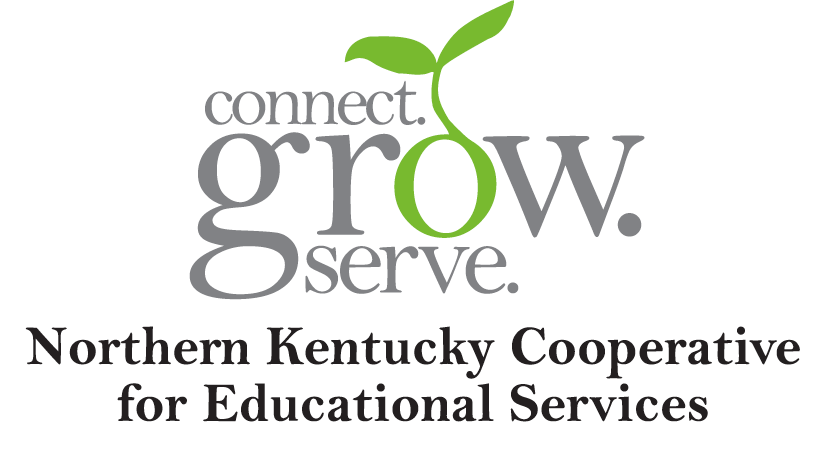 NKCES Board of Directors Meeting Location: NKCES, Connect Room5516 East Alexandria PikeCold Spring, KY 41076Time: 8:30 AM – 10:00 AMJuly 2019 – NO MEETINGAugust 12, 2020 ** (**propose August 5th to avoid 1st day of school)September 09, 2020 October 14, 2020November 11, 2020December 09, 2020January 13, 2021February 10, 2021March 10, 2021April 14, 2021 May 12, 2021June 11, 2021 (Louisville, KY)**Dates and times are subject to change, a notification will be posted to our Facebook and Twitter page as well as an email notification at least 24 hours in advance.  If you do not currently receive emails from NKCES please email Jessica.faust@nkces.org to be added.